บันทึกข้อความ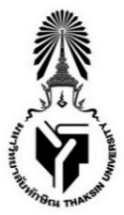 ส่วนงาน    คณะนิติศาสตร์ มหาวิทยาลัยทักษิณ วิทยาเขตสงขลา   โทร. 8702 ที่  อว 8205.08/					วันที่          มกราคม 256๖เรื่อง  ขอหนังสือรับรองเรียน   คณบดีคณะนิติศาสตร์	ด้วยข้าพเจ้า นางสาว/นาง/นาย....................................................................................................... พนักงานมหาวิทยาลัย   พนักงานพิเศษ    ลูกจ้างของมหาวิทยาลัย   ตำแหน่ง................................................................... สังกัดคณะนิติศาสตร์ วิทยาเขต.................................. ได้เข้าทำงานเมื่อวันที่............ เดือน.................................. พ.ศ.............. รับเงินเดือน............................บาทเงินประจำตำแหน่ง...............................บาท เงินค่าตอบแทน...............................บาท เงินค่าตอบแทนพิเศษ.............................บาท และเงินประเภทอื่นๆ(ระบุ).................................................................................บาทประสงค์จะขอให้คณะนิติศาสตร์ออกหนังสือรับรองตำแหน่ง/เงินเดือน เพื่อ..................................................................................................................................................................................................................................................................................................................................................................................................................		 ภาษาไทย จำนวน ........... ฉบับ   ภาษาอังกฤษ จำนวน ........... ฉบับ(คำนำหน้า-ชื่อ-นามสกุล ภาษาอังกฤษ)...........................................................................................................		จึงเรียนมาเพื่อโปรดพิจารณาและดำเนินการต่อไป(ลงชื่อผู้ขอ)...................................................(.................................................)